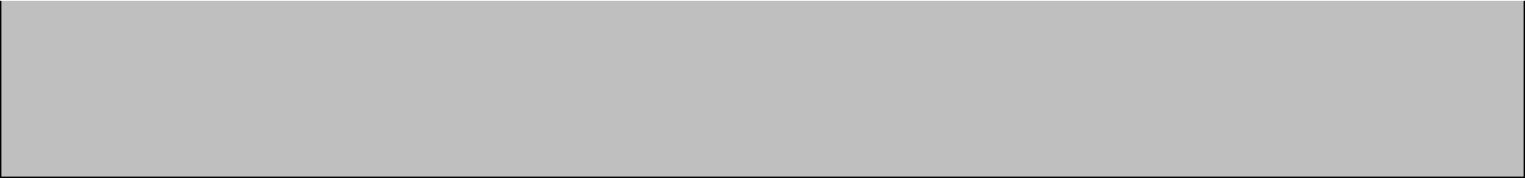 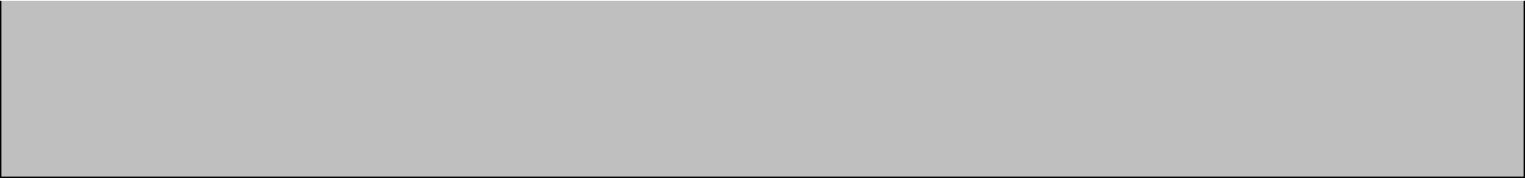 Study Abroad: It is highly recommended that French minors study abroad for at least 6 weeks.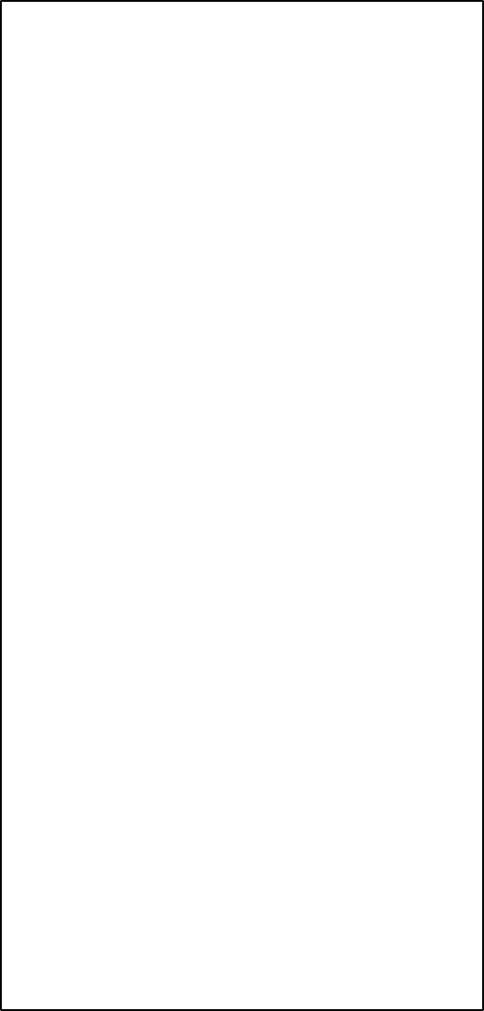  	FRE 202 (4 cr)  Gen Ed/World perspective – (Final grade of C, not C-, or better)Core Curriculum (12 credits) 	FRE 315 French Conversation (3)	 	FRE 317 Writing in French (3) SWSPrerequisites: C (not C-) or better in FRE 202 or instructor permission; may	Prerequisite: C (not C-) or better in FRE 202 or instructor permission; be taken concurrently with FRE 316.	Recommended after FRE 315 and FRE 316. 	FRE 316 Advanced French Grammar (3)	 	FRE 318 Introduction to French Literature (3)Prerequisite: C (not C-) or better in FRE 202 or instructor permission; may	Prerequisites: C (not C-) or better in FRE 202 or instructor permission;be taken concurrently with FRE 315.	Recommended after FRE 315, FRE 316 and FRE 317.Elective Requirement (6 credits)Two elective courses at the 300 or 400 level. Successful completion of Core Curriculum required (Final grade of C, not C-, or better).Elective FRE	(3)Elective FRE	(3)Choose from the following:FRE 321 Survey of French Literature I	FRE 351 Business French	FRE 421 Medieval French Literature FRE 322 Survey of French Literature II	FRE 380 Special Topics in French	FRE 422 Renaissance French Literature FRE 323 Survey of French Literature III	FRE 385 French Language (Study Abroad)	FRE 423 French Lit. of the 17th CenturyFRE 331 French Phonetics	FRE 386 French Culture (Study Abroad)	FRE 424 French Literature of the 18th Century FRE 332 Intro. to French Linguistics	FRE 388 EUSA Paris-Language (Paris)	FRE 425 French Literature of the 19th Century FRE 333 Translation - Theory & Practice     FRE 395 Advanced Speaking Strategies	FRE 426 French Lit. of the 20th & 21st CenturiesFRE 341 French History and Civilization	FRE 399 Independent Study	FRE 427 Francophone Literatures and Cultures FRE 342 Contemporary France		FRE 480 Special Topics in FrenchFRE 343 Francophone Civilization	FRE 499 Independent ResearchCertain courses may be taken twice with different course content (i.e. FRE 380, 480)